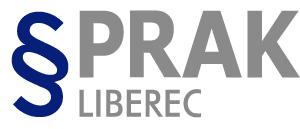 Konzultace pro 1. až 3. ročníky v období od 8. června 2020 do 30. června 2020                   v prostorách školyProtože MŠMT umožnilo pouze dobrovolnou školní docházku do 30. června 2020, sděluji následující: v pondělí 8. června 2020 proběhnou na škole jednotné přijímací zkoušky,  v termínu od 9. června do 18. června 2020 se organizují maturitní zkoušky.Není v možnostech školy organizovat prezenční výuku, vyučující maturitních předmětů se prezenční výuky nemohou účastnit a dále škola nemůže zajistit dostatek učeben pro plnění předepsaných hygienických opatření, které požaduje MŠMT ČR. Z hygienických požadavků je aktuálním cílem zabránit případnému setkání maturujících a nematurujících žáků, kteří projevili zájem účastnit se prezenční výuky. Dalším úkolem je zabránit kontaktu členů maturitní komise s ostatními vyučujícími a s ostatními žáky. Případné onemocnění člena maturitní komise by mohlo vést k přerušení ústních maturitních zkoušek.ŠKOLA JE PRO ŽÁKY 1. AŽ 3. ROČNÍKŮ FORMOU PREZENČNÍ VÝUKY UZAVŘENA A NADÁLE BUDE PROBÍHAT VÝUKA DISTANČNÍ FORMOU S TÍM, ŽE ŽÁCI MOHOU POŽÁDAT O INDIVIDUÁLNÍ KONZULTACI ČI INDIVIDUÁLNÍ PŘEZKOUŠENÍ.Individuální konzultaci či přezkoušení je třeba předem domluvit s příslušným vyučujícím. Při vstupu do školy je třeba mít roušku a přinést vyplněné prohlášení.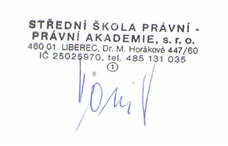 							Ing. Josef Honzejk							     ředitel školy